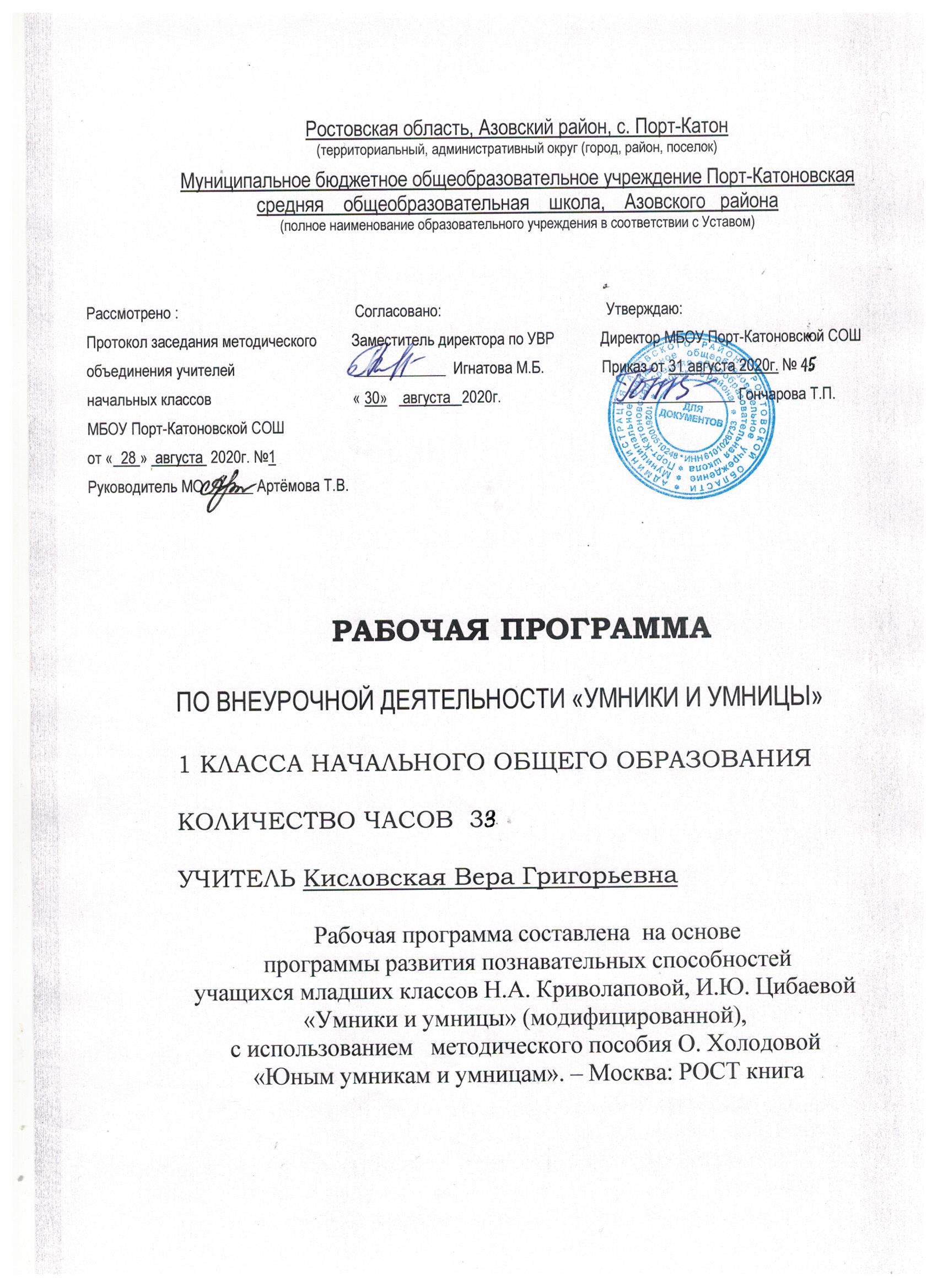                                           Пояснительная записка        Рабочая программа к курсу «Умники и умницы» составлена в соответствии с требованиями Федерального государственного образовательного стандарта начального общего образования на основе программы развития познавательных способностей учащихся младших классов О. Холодовой «Юным умникам и умницам».     Нормативно – правовыми документами  создания данной программы являются:1. Федеральный закон «Об образовании в РФ» от 29.12.2012 № 273.2.Федеральный государственный образовательный стандарт начального общего образования.    3. Концепция духовно-нравственного развития и воспитания личности гражданина России.Основная образовательная программа начального общего образования  МБОУ Порт-Катоновской СОШ на 2020-2021 учебный год4.Примерная программа воспитания и социализации обучающихся (начальное общее образование).5.Д.В.Григорьев, П.В.Степанов. Внеурочная деятельность школьников. Методический конструктор // пособие для учителя - М., Просвещение, 2010  	Цель данного курса: развитие познавательных способностей учащихся  на основе системы развивающих занятий.Основные задачи курса:развитие мышления в процессе формирования основных приемов мыслительной деятельности: анализа, синтеза, сравнения, обобщения, классификации, умение выделять главное, доказывать и опровергать, делать несложные выводы;развитие психических познавательных процессов: различных видов памяти, внимания, зрительного восприятия, воображения;развитие языковой культуры и формирование речевых умений: четко и ясно излагать свои мысли, давать определения понятиям, строить умозаключения, аргументировано доказывать свою точку зрения;формирование навыков творческого мышления и развитие умения решать нестандартные задачи;развитие познавательной активности и самостоятельной мыслительной деятельности учащихся;формирование и развитие коммуникативных умений: умение общаться и взаимодействовать в коллективе, работать в парах, группах, уважать мнение других, объективно оценивать свою работу и деятельность одноклассников;формирование навыков применения полученных знаний и умений в процессе изучения школьных дисциплин и в практической деятельности.Таким образом, принципиальной задачей предлагаемого курса является именно развитие познавательных способностей и общеучебных умений и навыков, а не усвоение каких-то конкретных знаний и умений.    Личностные, метапредметные и предметные результаты освоения курсаЛичностными результатами изучения курса   является формирование следующих умений: Определять и высказывать под руководством педагога самые простые общие для всех людей правила поведения при сотрудничестве (этические нормы).В предложенных педагогом ситуациях общения и сотрудничества, опираясь на общие для всех простые правила поведения,  делать выбор, при поддержке других участников группы и педагога, как поступить.Метапредметными результатами изучения курса   являются формирование следующих универсальных учебных действий (УУД). Регулятивные УУД:Определять и формулировать цель деятельности   с помощью учителя. Проговаривать последовательность действий. Учиться высказывать своё предположение (версию) на основе работы с иллюстрацией рабочей тетради.Учиться работать по предложенному учителем плану.Учиться отличать верно выполненное задание от неверного.Учиться совместно с учителем и другими учениками давать эмоциональную оценку деятельности товарищей. Познавательные УУД:Ориентироваться в своей системе знаний: отличать новое от уже известного с помощью учителя. Делать предварительный отбор источников информации: ориентироваться  в учебнике (на развороте, в оглавлении, в словаре).Добывать новые знания: находить ответы на вопросы, используя учебник, свой жизненный опыт и информацию, полученную от учителя. Перерабатывать полученную информацию: делать выводы в результате  совместной  работы всего класса.Перерабатывать полученную информацию: сравнивать и группировать такие математические объекты, как числа, числовые выражения, равенства, неравенства, плоские геометрические фигурыПреобразовывать информацию из одной формы в другую: составлять математические рассказы и задачи на основе простейших математических моделей (предметных, рисунков, схематических рисунков, схем); Находить и формулировать решение задачи с помощью простейших  моделей (предметных, рисунков, схематических рисунков, схем).Коммуникативные УУД:Донести свою позицию до других: оформлять свою мысль в устной и письменной речи (на уровне одного предложения или небольшого текста).Слушать и понимать речь других.Читать и пересказывать текст.Совместно договариваться о правилах общения и поведения в школе и следовать им.Учиться выполнять различные роли в группе (лидера, исполнителя, критика).Предметными результатами изучения курса   являются формирование следующих умений. описывать признаки предметов и узнавать предметы по их признакам;выделять существенные признаки предметов;сравнивать между собой предметы, явления;обобщать, делать несложные выводы;классифицировать явления, предметы;определять последовательность событий;судить о противоположных явлениях;давать определения тем или иным понятиям;определять отношения между предметами типа «род» - «вид»;выявлять функциональные отношения между понятиями;выявлять закономерности и проводить аналогии. Содержание программы Задания на развитие вниманияК заданиям этой группы относятся различные лабиринты и целый ряд игр, направленных на развитие произвольного внимания детей, объема внимания, его устойчивости, переключения и распределения.Выполнение заданий подобного типа способствует формированию таких жизненно важных умений, как умение целенаправленно сосредотачиваться, вести поиск нужного пути, оглядываясь, а иногда и возвращаясь назад, находить самый короткий путь, решая двух - трехходовые задачи.Задания, развивающие памятьВ рабочие тетради включены упражнения на развитие и совершенствование слуховой и зрительной памяти. Участвуя в играх, школьники учатся пользоваться своей памятью и применять специальные приемы, облегчающие запоминание. В результате таких занятий учащиеся осмысливают и прочно сохраняют в памяти различные учебные термины и определения. Вместе с тем у детей увеличивается объем зрительного и слухового запоминания, развивается смысловая память, восприятие и наблюдательность, закладывается основа для рационального использования сил и времени.Задания на развитие и совершенствование воображенияРазвитие воображения построено в основном на материале, включающем задания геометрического характера;дорисовывание несложных композиций из геометрических тел или линий, не изображающих ничего конкретного, до какого-либо изображения;выбор фигуры нужной формы для восстановления целого;вычерчивание уникурсальных фигур (фигур, которые надо начертить, не отрывая карандаша от бумаги и не проводя одну и ту же линию дважды);выбор пары идентичных фигур сложной конфигурации;выделение из общего рисунка заданных фигур с целью выявления замаскированного рисунка;деление фигуры на несколько заданных фигур и построение заданной фигуры из нескольких частей, выбираемых из множества данных;складывание и перекладывание спичек с целью составления заданных фигур.Совершенствованию воображения способствует работа с изографами (слова записаны буквами, расположение которых напоминает изображение того предмета, о котором идет речь) и числограммы (предмет изображен с помощью чисел).Задания, развивающие мышление Приоритетным направлением обучения в начальной школе является развитие мышления. С этой целью в рабочих тетрадях приведены задания, которые позволяют на доступном детям материале и на их жизненном опыте строить правильные суждения и проводить доказательства без предварительного теоретического освоения  самих законов и правил логики. В процессе выполнения таких упражнений дети учатся сравнивать различные объекты, выполнять простые виды анализа и синтеза, устанавливать связи между понятиями, учатся комбинировать и планировать. Предлагаются задания, направленные на формирование умений работать с алгоритмическими предписаниями (шаговое выполнение задания).Тематический план                                                 Календарно – тематическое планирование « Умники и умницы» в 1 классе (32ч.)Тема Кол-во часов1.Вводное занятие12.Развитие коммуникативных способностей83.Развитие познавательных способностей24ИтогоИтого33№п/пТема урокаТребования  к уровню подготовки  обучающихся(результат)ДатаДата№п/пТема урокаТребования  к уровню подготовки  обучающихся(результат)ПланФакт1.Выявление уровня  развития  внимания, восприятия, воображения, памяти и мышления.  Развитие концентрации внимания.Игра «Внимание». Совершенствование мыслительных операций. Логически - поисковые задания. Закономерности.Знать алгоритм работы в группе.Уметь: находить и различать геометрические фигуры, предметы с одинаковым значением признака (цвет, форма, размер); находить лишний предмет в группе однородных; распределять внимание.01.092Тренировка внимания. Игра «Внимание».  Совершенствование мыслительных операций. «Звуки». Анаграммы.  Расскажи о слове.Логически-поисковые задачи.Знать алгоритм работы в группе.Уметь: находить и различать геометрические фигуры, предметы с одинаковым значением признака (цвет, форма, размер); находить лишний предмет в группе однородных; распределять внимание.8.093Тренировка слуховой памяти. «Весёлая грамматика», «Волшебные фразы». Задачи на развитие аналитических способностей.Знать алгоритм работы в группе.Уметь: находить и различать геометрические фигуры, предметы с одинаковым значением признака (цвет, форма, размер); находить лишний предмет в группе однородных; распределять внимание.Знать: алгоритм работы в группе.Уметь:Делать умозаключения из двух суждений, сравнивать, решать ребусы и задачи, устанавливать закономерности, называть последовательность простых действий15.094Тренировка зрительной памяти. «Найди фигуру». Логически –поисковые заданияЗнать алгоритм работы в группе.Уметь: находить и различать геометрические фигуры, предметы с одинаковым значением признака (цвет, форма, размер); находить лишний предмет в группе однородных; распределять внимание.Знать: алгоритм работы в группе.Уметь:Делать умозаключения из двух суждений, сравнивать, решать ребусы и задачи, устанавливать закономерности, называть последовательность простых действий22.095Развитие логического мышления. Обучение поиску закономерностей.«Первая одинаковая». Логические задачи.Знать алгоритм работы в группе.Уметь: находить и различать геометрические фигуры, предметы с одинаковым значением признака (цвет, форма, размер); находить лишний предмет в группе однородных; распределять внимание.Знать: алгоритм работы в группе.Уметь:Делать умозаключения из двух суждений, сравнивать, решать ребусы и задачи, устанавливать закономерности, называть последовательность простых действий29.096Совершенствование воображения. «Изобрази без предмета», «Художник». Ребусы. Работа с изографами. Задания по перекладыванию спичек.Знать алгоритм работы в группе.Уметь: находить и различать геометрические фигуры, предметы с одинаковым значением признака (цвет, форма, размер); находить лишний предмет в группе однородных; распределять внимание.Знать: алгоритм работы в группе.Уметь:Делать умозаключения из двух суждений, сравнивать, решать ребусы и задачи, устанавливать закономерности, называть последовательность простых действий6.107Развитие быстроты реакции.  Игра «Внимание», «Слоговица», «Так же, как…». Логические задачи.Задачи на развитие аналитических способностей.Знать: алгоритм работы в группе.Уметь:Делать умозаключения из двух суждений, сравнивать, решать ребусы и задачи, устанавливать закономерности, называть последовательность простых действийЗнать: алгоритм работы в группе.Уметь:Делать умозаключения из двух суждений, сравнивать, решать ребусы и задачи, устанавливать закономерности, называть последовательность простых действий13.108«Составь словечко».  Задачи на развитие аналитических способностей. Закономерности. Развитие концентрации внимания. Игра «Внимание», «Слоговица»..Знать: алгоритм работы в группе.Уметь:Делать умозаключения из двух суждений, сравнивать, решать ребусы и задачи, устанавливать закономерности, называть последовательность простых действийЗнать: алгоритм работы в группе.Уметь:Делать умозаключения из двух суждений, сравнивать, решать ребусы и задачи, устанавливать закономерности, называть последовательность простых действий20.109Тренировка внимания. «Лабиринт», Знать: алгоритм работы в группе.Уметь:Делать умозаключения из двух суждений, сравнивать, решать ребусы и задачи, устанавливать закономерности, называть последовательность простых действийЗнать: алгоритм работы в группе.Уметь:Делать умозаключения из двух суждений, сравнивать, решать ребусы и задачи, устанавливать закономерности, называть последовательность простых действий27.1010Тренировка слуховой памяти «Послушай, вообрази», «Закодированное слово», « Поставь точку».  Знать: алгоритм работы в группе.Уметь:Делать умозаключения из двух суждений, сравнивать, решать ребусы и задачи, устанавливать закономерности, называть последовательность простых действийЗнать: алгоритм работы в группе.Уметь:Делать умозаключения из двух суждений, сравнивать, решать ребусы и задачи, устанавливать закономерности, называть последовательность простых действий10.1111Тренировка зрительной памяти.  «Ряды чисел», «Найди фигуру». Совершенствование мыслительных операций.  Задачи на логику. Закономерности.Знать: алгоритм работы в группе.Уметь:Делать умозаключения из двух суждений, сравнивать, решать ребусы и задачи, устанавливать закономерности, называть последовательность простых действийЗнать: алгоритм работы в группе.Уметь:Делать умозаключения из двух суждений, сравнивать, решать ребусы и задачи, устанавливать закономерности, называть последовательность простых действий17.1112Развитие логического мышления.  «Аналогия», «Первая – одинаковая».Знать: правила составления ребусов.Уметь: отгадывать и составлять ребусы,  по значениям разных признаков;находитьзакономерности в расположении фигур по значению двух признаков,  решать задачи на логику.24.1113Совершенствование воображения.  «Изобрази без предмета», «Фантазёр», «Художник». Ребусы.Знать: правила составления ребусов.Уметь: отгадывать и составлять ребусы,  по значениям разных признаков;находитьзакономерности в расположении фигур по значению двух признаков,  решать задачи на логику.1.1214Пространственное воображение. Работа с изографами и числографами. «Так же, как …»Составление ребусов.Знать: правила составления ребусов.Уметь: отгадывать и составлять ребусы,  по значениям разных признаков;находитьзакономерности в расположении фигур по значению двух признаков,  решать задачи на логику.8.1215Развитие концентрации внимания. «Найди фигуру», «Вычисли слово», «Слова в корзинку».Знать: правила составления ребусов.Уметь: отгадывать и составлять ребусы,  по значениям разных признаков;находитьзакономерности в расположении фигур по значению двух признаков,  решать задачи на логику.15.1216Тренировка внимания. « Антонимы», «Лабиринт», «Найди пару». Совершенствование мыслительных операций.Уметь:   отгадывать и составлять ребусы,  по значениям разных признаков;находитьзакономерности в расположении фигур по значению двух признаков,  решать задачи на логику.22.1217Тренировка слуховой памяти. «Изобрази выражение», «Найди пару», «Парный звук», «Поставь точку». Уметь:   отгадывать и составлять ребусы,  по значениям разных признаков;находитьзакономерности в расположении фигур по значению двух признаков,  решать задачи на логику.12.0118Логически-поисковые задачи. Тренировка зрительной памяти. «Запомни»,  «Наборщик».  Решение кроссвордов.Знать: алгоритм работы в группах, правила составления ребусовУметь: составлять и решать ребусы, кроссворды, решать задачи на смекалку.19.0119Развитие логического мышления.  «Найди лишнее слово», «Числова закономерность», «Первая – одинаковая».  Тренировка слуха.Знать: алгоритм работы в группах, правила составления ребусовУметь: составлять и решать ребусы, кроссворды, решать задачи на смекалку.26.0120Совершенствование воображения.  Ребусы.  Задания по перекладыванию спичек.Знать: алгоритм работы в группах, правила составления ребусовУметь: составлять и решать ребусы, кроссворды, решать задачи на смекалку.2.0221Развитие быстроты реакций. « Внимание», «Шифровальщик», «Так же, как..», «Многозначные слова». Знать: алгоритм работы в группах, правила составления ребусовУметь: составлять и решать ребусы, кроссворды, решать задачи на смекалку.16.0222Развитие концентрации внимания.« Слоговица», «Найди слово».  Антонимы. Знать: алгоритм работы в группах, правила составления ребусовУметь: составлять и решать ребусы, кроссворды, решать задачи на смекалку.2.0323Тренировка внимания. Вопросы-загадки. «Лабиринт», «Найди 7 ошибок», «Слоговица». Пословицы.Уметь: называть противоположные по смыслу слова; решать задачи, составлять и решать ребусы, кроссворды, решать задачи на смекалку.9.0324Тренировка слуховой памяти. «Волшебные слова», «Заполни заготовки». Графический диктант. Штриховка.Уметь:точно выполнять действия под диктовку, работать с толковым словарём, решать и составлять ребусы, работать с изографами, уникурсальными фигурами.Знать: самые распространённые фразеологизмыУметь: точно выполнять действия под диктовку, уметь подобрать фразеологизмы.16.0325Тренировка зрительной памяти. «Найди фигуры», «Зарисуй по памяти», «Запомни расположение фигур». Графический диктант. Штриховка.Уметь:точно выполнять действия под диктовку, работать с толковым словарём, решать и составлять ребусы, работать с изографами, уникурсальными фигурами.Знать: самые распространённые фразеологизмыУметь: точно выполнять действия под диктовку, уметь подобрать фразеологизмы.30.0326Развитие логического мышления. Обучение поиску закономерностей. «Первая – одинаковая», «Числовая закономерность», «Аналогия». Графический диктант. Штриховка.Уметь:точно выполнять действия под диктовку, работать с толковым словарём, решать и составлять ребусы, работать с изографами, уникурсальными фигурами.Знать: самые распространённые фразеологизмыУметь: точно выполнять действия под диктовку, уметь подобрать фразеологизмы.6.0427Совершенствование воображения. «Фантазёр», «Пойми рисунок», «Изобрази без предмета», «Угадай настроение». Логические задачи. Задания по перекладыванию спичек. Графический диктант. Штриховка.Уметь:точно выполнять действия под диктовку, работать с толковым словарём, решать и составлять ребусы, работать с изографами, уникурсальными фигурами.Знать: самые распространённые фразеологизмыУметь: точно выполнять действия под диктовку, уметь подобрать фразеологизмы.13.0428Развитие быстроты реакции.  «Лабиринт», «Так же, как…», «Фразеологизмы». Графический диктант. Штриховка.Уметь:точно выполнять действия под диктовку, работать с толковым словарём, решать и составлять ребусы, работать с изографами, уникурсальными фигурами.Знать: самые распространённые фразеологизмыУметь: точно выполнять действия под диктовку, уметь подобрать фразеологизмы.20.0429Тренировка слуховой памяти.  «Поставь точку». Литературная викторина. Работа над содержанием текста. Отработка понятий: фразеологизмы, синонимы, числовая закономерность, ребусы, гласные и согласные звуки, многозначные слова.27.0430Совершенствование воображения. «Внимание», «Числовая закономерность», «Волшебный огород».   Ребусы. Задания по перекладыванию спичек. Отработка понятий: фразеологизмы, синонимы, числовая закономерность, ребусы, гласные и согласные звуки, многозначные слова.4.0531Тренировка вниманияРазвитие мышленияГрафические диктантыОтработка понятий: фразеологизмы, синонимы, числовая закономерность, ребусы, гласные и согласные звуки, многозначные слова.11.053233Выявление уровня развития внимания, восприятия, воображения, памяти и мышления на конец учебного года Конкурс эрудитов.18.0525.05